.This dance was choreographed originally for my wife. We would both like to dedicate it to the people of America and other countries who lost their lives in New York and Washington on that dreadful day in September 2001. It is 'the only way we know' of expressing our sorrow through the Line Dancing and Music that America gave to this country. And has given so much pleasure to us all.FORWARD LEFT, TOUCH RIGHT, SIDE RIGHT, CLOSE LEFT, SIDE ROCK, CROSS RIGHT, HOLDSIDE LEFT, ROCK BEHIND, RECOVER, GRAPEVINE RIGHT WITH ¼ TURN, PIVOT TURN RIGHTCHASSE LEFT, ROCK BEHIND, CHASSE RIGHT, ROCK BEHINDPOINT, STEP FORWARD LEFT, POINT, STEP BACK RIGHT, POINT, STEP FORWARD LEFT, POINT, STEP FORWARD RIGHTLEFT SIDE ROCK, RECOVER, ¼ SAILOR TURN LEFT, RIGHT SIDE ROCK, RECOVER, CROSS-SHUFFLELEFT SIDE ROCK, RECOVER, CROSS-SHUFFLE, STEP SIDE RIGHT, TOUCH IN, OUT, INREPEATThe Only Way I Know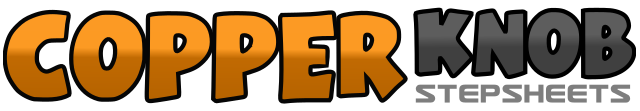 .......Count:48Wall:2Level:Intermediate.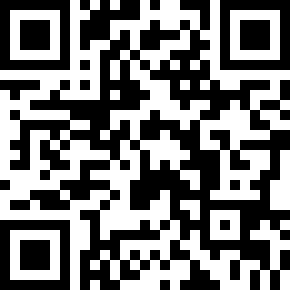 Choreographer:Derek Robinson (UK)Derek Robinson (UK)Derek Robinson (UK)Derek Robinson (UK)Derek Robinson (UK).Music:The Only Way I Know - Kenny RogersThe Only Way I Know - Kenny RogersThe Only Way I Know - Kenny RogersThe Only Way I Know - Kenny RogersThe Only Way I Know - Kenny Rogers........1Step forward left2Touch right beside left3Step side right on right4Close left beside right5Rock side right on right6Recover onto left7Cross right over left8Hold9Step side left on left10Rock right behind left11Recover onto left12Step side right on right13Step left behind right14Step right ¼ turn right15Step forward left16Pivot ½ turn right17Step side left on left&Close right beside left18Step side left on left19Rock right behind left20Recover onto left21Step side right on right&Close left beside right22Step side right on right23Rock left behind right24Recover onto right25Point left toe to left side26Step left foot forward27Point right toe to right side28Step right foot back29Point left toe to left side30Step left foot forward31Point right toe to right side32Step right foot forward33Rock side left on left34Recover onto right35Step left behind right&Step right beside left36Step left in place turning ¼ turn left37Rock side right on right38Recover onto left39Step right foot over left&Step left foot to left side40Step right foot over left41Rock side left on left42Recover onto right43Step left foot over right&Step right foot to right side44Step left foot over right45Step side right on right46Touch left beside right47Touch left to left side48Touch left beside right (finish with left heel raised)